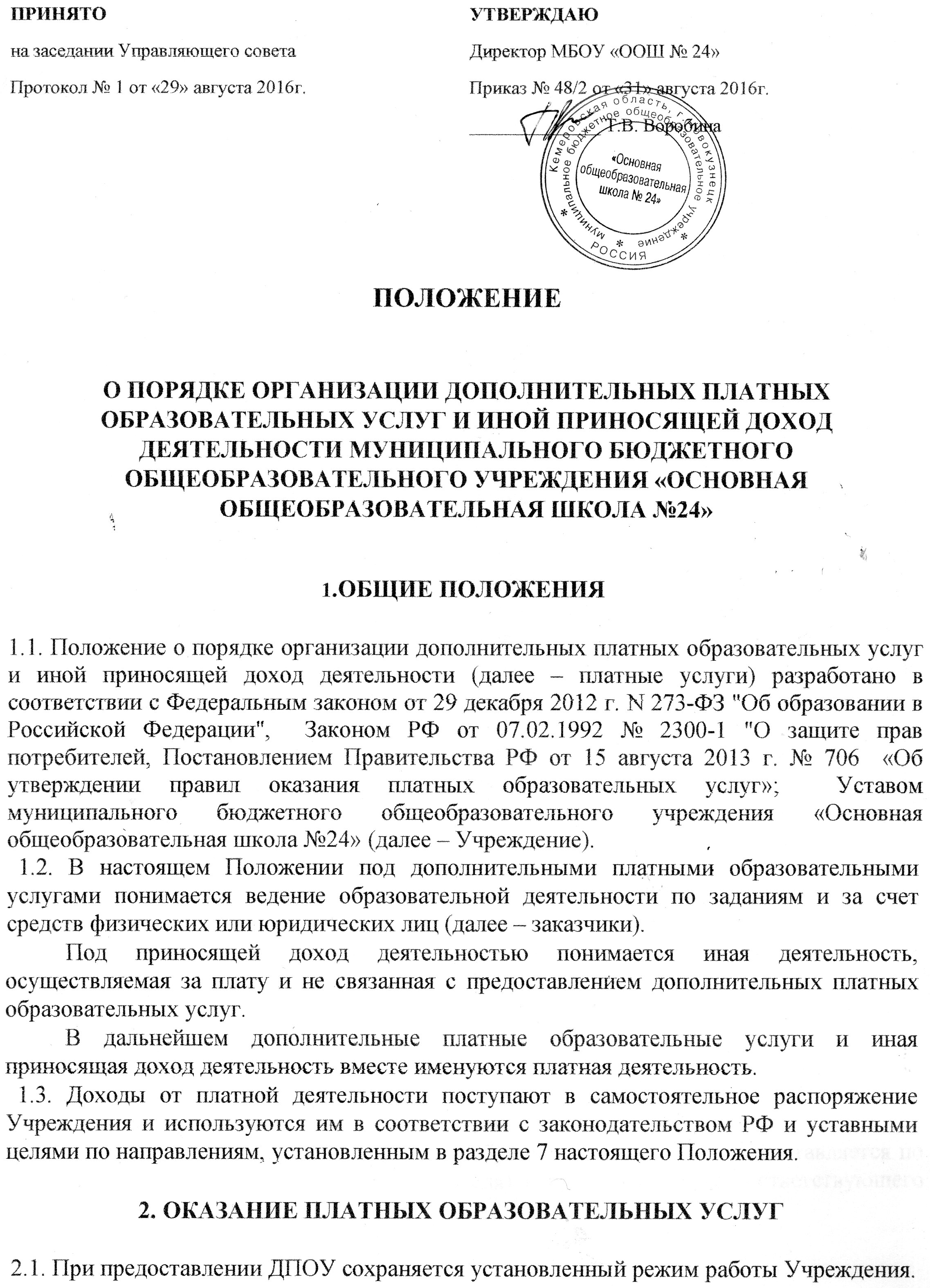  2.2. Платные образовательные услуги оказываются с целью всестороннего удовлетворения  потребности населения в сфере образования, улучшения качества предоставляемых услуг, в  том числе путем расширения материально-технической базы Учреждения.  2.3. При приеме на обучение за счет средств заказчика заключается договор об оказании  платных образовательных услуг (в порядке, установленном в пункте 3.4 настоящего  Положения).  2.4. Платные образовательные услуги не могут быть оказаны вместо образовательной  деятельности, финансовое обеспечение которой осуществляется за счет субсидий на  финансовое обеспечение выполнения государственного задания. Средства, полученные  Учреждением при оказании таких платных образовательных услуг, возвращаются Заказчикам.   2.5. ОУ обязано обеспечить заказчику оказание платных образовательных услуг в  полном объеме в соответствии с образовательными программами (частью образовательной  программы) и условиями договора.  2.6. Увеличение стоимости платных образовательных услуг после заключения договора не  допускается, за исключением увеличения стоимости указанных услуг с учетом уровня  инфляции, предусмотренного основными характеристиками федерального бюджета на  очередной финансовый год и плановый период.  2.7. Порядок приема, перевода и отчисления обучающихся, а также размер оплаты за их  обучение на договорной основе, вопросы о заключении договоров, не изложенные в настоящем Положении, определение обязательств и иных условий, не противоречащих  законодательству РФ и уставу, определяет Управляющий Совет МБОУ «ООШ №24» 2.8. Тариф родительской платы за 1 час/чел составляет 62,5 руб. При организации дополнительных платных образовательных  услуг предоставляется льгота, в размере 50% от утвержденной стоимости следующим категориям граждан: Многодетные семьи (3 и более детей дошкольного и школьного возраста). Родители-инвалиды, родители детей-инвалидов. Семьи военнослужащих, пострадавших при исполнении обязанностей военной службы. Ветераны боевых действий. Матери-одиночки. Малообеспеченные семьи, состоящие на учете в органах социальной защиты. Граждане, осуществляющие опеку или попечительство детей-сирот и детей, оставшихся без попечения родителей. Участники ликвидации Чернобыльской аварии и приравненные к ним категории граждан. Работники образовательного учреждения, получающие дополнительные платные услуги в образовательном учреждении, в котором трудоустроены. При наличии 2-х и более категорий льгота применяется 1 раз.  Льгота по оплате дополнительных платных образовательных  услуг предоставляется по заявлению родителя (законного представителя) с предоставлением соответствующего документа, подтверждающего льготу. 2.9. Учреждение вправе оказывать населению и организациям платные дополнительные  образовательные	услуги, 	не 	предусмотренные соответствующими образовательными  программами и федеральными государственными образовательными стандартами: обучение по дополнительным образовательным программам; преподавание специальных курсов и циклов дисциплин; репетиторство; занятия с учащимися углубленным изучением предметов; дошкольное образование и т.д. 3. ИНФОРМАЦИЯ О ПЛАТНЫХ ОБРАЗОВАТЕЛЬНЫХ УСЛУГАХ, ПОРЯДОК ЗАКЛЮЧЕНИЯ ДОГОВОРОВ ОБ ИХ ОКАЗАНИИУчреждение обязано до заключения договора о предоставлении платных образовательных услуг и в период его действия предоставлять заказчику достоверную информацию о себе и об оказываемых платных образовательных услугах. Такая информация должна обеспечивать заказчику возможность правильного выбора соответствующих услуг. Информация должна содержать сведения о предоставлении платных образовательных  услуг в порядке и объеме, которые предусмотрены законами от 7 февраля 1992 г. № 2300-1 «О  защите прав потребителей» и от 29 декабря 2012 г. № 273-ФЗ «Об образовании в Российской  Федерации». Информация предоставляется Учреждением в месте фактического осуществления  образовательной деятельности (на стендах, плакатах, размещенных в общедоступных местах). Договор заключается в простой письменной форме и содержит следующие сведения: полное наименование Учреждения, его местонахождение; наименование или фамилия, имя, отчество (при наличии) заказчика, телефон заказчика; место нахождения или место жительства заказчика; фамилия, имя, отчество (при наличии) представителя Учреждения и (или) Заказчика,  реквизиты 	документа, 	удостоверяющего 	полномочия 	представителя 	Учреждения	и  (или) Заказчика; фамилия, имя, отчество (при наличии) обучающегося, его место жительства, телефон     (указывается в случае оказания платных образовательных услуг в пользу     обучающегося, не являющегося заказчиком по договору); права, обязанности и ответственность Учреждения заказчика и обучающегося; полная стоимость образовательных услуг, порядок их оплаты; сведения о лицензии на осуществление образовательной деятельности (наименование       лицензирующего органа, номер и дата регистрации лицензии); вид, уровень и (или) направленность образовательной программы (часть     образовательной программы определенного уровня, вида и (или) направленности); форма обучения; сроки освоения образовательной программы (продолжительность обучения); вид документа (при наличии), выдаваемого обучающемуся после успешного освоения     им соответствующей образовательной программы (части образовательной программы); порядок изменения и расторжения договора; другие необходимые сведения, связанные со спецификой оказываемых платных     образовательных услуг. Договор не может содержать условия, которые ограничивают права лиц, имеющих право на получение образования определенного уровня и направленности и подавших заявление о приеме на обучение (далее – поступающие), и обучающихся или снижают уровень  предоставления им гарантий по сравнению с условиями, установленными законодательством  РФ об образовании. Если условия, ограничивающие права поступающих и обучающихся или  снижающие уровень предоставления им гарантий, включены в договор, такие условия не  подлежат применению. Сведения, указанные в договоре, должны соответствовать информации, размещенной на официальном сайте Учреждения на дату заключения договора. Договор может быть расторгнут в одностороннем порядке по инициативе Учреждения в следующих случаях: просрочка оплаты стоимости платных образовательных услуг; невозможность надлежащего исполнения обязательств по оказанию платных  образовательных услуг вследствие действий (бездействия) обучающегося. 4. ПРАВА ЗАКАЗЧИКА ПЛАТНЫХ ОБРАЗОВАТЕЛЬНЫХ УСЛУГ ПРИ ИХ НЕНАДЛЕЖАЩЕМ ИСПОЛНЕНИИ УЧРЕЖДЕНИЕМ4.1. При обнаружении недостатка платных образовательных услуг, в том числе оказания их не в полном объеме, предусмотренном образовательными программами (частью образовательной  программы), заказчик вправе по своему выбору потребовать: безвозмездного оказания образовательных услуг; соразмерного уменьшения стоимости оказанных платных образовательных услуг; возмещения понесенных им расходов на устранение недостатков оказанных платных     образовательных услуг своими силами или третьими лицами. Заказчик вправе отказаться от исполнения договора и потребовать полного возмещения  убытков, если в установленный договором срок недостатки платных образовательных услуг не  устранены Учреждением. Заказчик также вправе отказаться от исполнения договора, если им  обнаружен существенный недостаток оказанных платных образовательных услуг или иные  существенные отступления от условий договора. Если Учреждение нарушил сроки оказания платных образовательных услуг либо если во время оказания платных образовательных услуг стало очевидным, что они не будут  осуществлены в срок, заказчик вправе по своему выбору: назначить исполнителю новый срок, в течение которого исполнитель должен     приступить к оказанию платных образовательных услуг или закончить оказание     платных образовательных услуг; поручить оказать платные образовательные услуги третьим лицам за разумную цену     и          потребовать от исполнителя возмещения понесенных расходов; потребовать уменьшения стоимости платных образовательных услуг; расторгнуть договор. 4.4. Заказчик вправе потребовать полного возмещения убытков, причиненных ему в связи с  нарушением сроков начала или окончания оказания платных образовательных услуг, а также в  связи с недостатками платных образовательных услуг. 5. ВИДЫ И ПОРЯДОК ОСУЩЕСТВЛЕНИЯ ИНОЙ ДЕЯТЕЛЬНОСТИ, ПРИНОСЯЩЕЙ ДОХОД 5.1. Учреждение вправе вести иную приносящую доход деятельность, предусмотренную его уставом, для достижения целей, ради которых оно создано, и соответствует указанным целям.  Учреждение осуществляет следующие виды деятельности: 	 реализация и сдача в аренду имущества; инвестиционная деятельность (в т. ч. приобретение акций, облигаций, иных ценных      бумаг и получение доходов (дивидендов, процентов) по ним, долевое участие в      деятельности других учреждений и предприятий); оказание информационно-консалтинговых, рекламных услуг; прокат технических средств, ксерокопирование, фото- и видеоработы, компьютерные       работы; проведение культурных, спортивно-оздоровительных мероприятий и выставок. Для осуществления иной приносящей доход деятельности в Учреждение могут быть  созданы структурные подразделения, которые выступают исполнителями при осуществлении  того или иного вида деятельности, установленного пунктом 5.1 настоящего Положения. Указанные подразделения создаются приказом директора и действуют на основании устава и  положений о структурных подразделениях. Учреждение имеет право выступать в качестве учредителя организаций всех  организационно-правовых форм (кроме государственных) за счет собственных средств. Учреждение вправе участвовать в уставных капиталах обществ (акционерных обществ),  ассоциаций, союзов, учебно-методических объединений, используя в качестве вклада в их  уставный капитал имущество, денежные средства и иные объекты, которые в соответствии с  законодательством РФ находятся в его самостоятельном распоряжении. ОРГАНИЗАЦИОННЫЕ ВОПРОСЫ ОСУЩЕСТВЛЕНИЯ ПЛАТНОЙ ДЕЯТЕЛЬНОСТИДля ведения платной деятельности (в т. ч. образовательной) привлекаются штатные  сотрудники Учреждения и работники сторонних организаций. Расчет стоимости оказываемых услуг, в том числе образовательных, производится на  основании определения фактических финансовых затрат на единицу указанных услуг по  калькуляционным статьям расходов: заработная плата; страховые взносы во внебюджетные фонды, начисленные в соответствии с  действующим законодательством; материальные затраты; амортизация имущества; коммунальные расходы; командировочные расходы; транспортные расходы. Затраты по калькуляционным статьям расходов составляют себестоимость платной услуги. Управляющий Совет МБОУ «ООШ №24» в соответствии с уставом принимает решения по  принципиальным вопросам и основным направлениям платной деятельности. Руководство и финансовый контроль за платной деятельностью Учреждения осуществляют директор. 7. ОСНОВНЫЕ НАПРАВЛЕНИЯ ИСПОЛЬЗОВАНИЯ СРЕДСТВ ОТ ПЛАТНОЙ ДЕЯТЕЛЬНОСТИ7.1. Доходы от ведения платной деятельности используются в соответствии с уставными  целями. 7.2. Учреждение самостоятельно определяет направления и порядок использования средств от платной деятельности путем утверждения в установленном порядке плана финансово- хозяйственной деятельности Учреждения. В том числе определяет долю средств от платной деятельности, направляемую: на оплату труда, стимулирование (поощрение), материальную помощь работникам; создание внебюджетных фондов организационного, учебного, научного и материально-технического развития. С согласия  Управляющего Совета МБОУ «ООШ №24» может передавать собственные средства из своих фондов на материальное поощрение сотрудников организаций, предприятий, учреждений, а также физических лиц, обеспечивающих достижение уставных целей Учреждения. Порядок расходования средств от платной деятельности осуществляется в соответствии с установленными настоящим Положением приоритетами в следующей очередности: выплата заработной платы и материального поощрения преподавателям и сотрудникам за осуществление и организацию ими учебного процесса в рамках платных образовательных услуг и иной приносящей доход деятельности (50 % от полученных доходов); оплата услуг жизнеобеспечения Учреждения (коммунальные услуги,  но не более 10%  от полученных доходов); материально-техническое обеспечение 	учебного процесса, развитие Учреждения и его подразделений (40% от полученных доходов). 7.5. Доход, полученный от всех видов платной деятельности за выполненные работы и услуги: в денежной форме – на расчетные счета Учреждения. Прием наличных  денежных средств не осуществляется; в виде материальных ценностей – путем постановки их на баланс Учреждения.             Сумма всех средств, поступивших в Учреждение от внебюджетной деятельности, независимо от вышеперечисленных форм их представления составляет полный внебюджетный доход школы. Основным документом, определяющим распределение средств от платной деятельности по видам поступлений и по направлениям их использования, является смета доходов и расходов. Корректировка сметы производится по мере необходимости и утверждается директором Учреждения. Доходы от платной деятельности планируются исходя из величины доходов предыдущего года с учетом ожидаемого роста объемов услуг и индекса роста цен на услуги. Смета доходов и расходования средств, полученных в качестве арендной платы, производится по следующим направлениям: уплата соответствующих налогов, в том числе НДС и земельного налога; финансовое обеспечение содержания сданного в аренду имущества; доходов от возмещения коммунальных расходов; формирование фонда оплаты труда, включая уплату страховых взносов на обязательное пенсионное (медицинское, социальное) страхование и страхование от несчастных случаев на производстве и профессиональных заболеваний;развитие Учреждения. 7.8. Выплата зарплаты из средств от приносящей доход деятельности, оплата прочих  обязательств Учреждения производится в порядке, принятом в Учреждении.8. КОНТРОЛЬ И ОТВЕТСТВЕННОСТЬ 8.1.Учреждениев лице директора несет ответственность за своевременность: выплаты зарплаты за счет средств от платной деятельности, которая производится в  установленные плановые сроки выплат, действующие в Учреждении; перечисления (зачисления) на лицевые счета подразделений средств, находящихся в их  распоряжении. 8.2. Ежеквартально бухгалтерия представляет  директору информацию об использовании средств от платной деятельности. Сообщения о выполнении плана финансово-хозяйственной деятельности (в части платных  услуг) Управляющему Совету МБОУ «ООШ №24» делаются директором: по окончании учебного года; одновременно с представлением годового отчета администрации; 9. ЗАКЛЮЧИТЕЛЬНАЯ ЧАСТЬ 9.1. Учреждение имеет право дополнять и изменять отдельные статьи данного Положения, не противоречащие действующему законодательству о внебюджетной деятельности образовательного учреждения. Все изменения и дополнения к настоящему Положению утверждаются на заседании Управляющего Совета МБОУ «ООШ №24». Настоящее Положение может быть отменено только решением Управляющего Совета МБОУ «ООШ №24»9.2. Настоящее Положение вступает в силу с момента его утверждения и действует бессрочно. Приложение 1 ДОГОВОР  №_____
об образовании на обучение по дополнительным образовательным программамМБОУ «ООШ №24»                                                                  "__" ____________ 20__ г.(место заключения договора)                                                                    (дата заключения договора)муниципальное общеобразовательное учреждение «Основная общеобразовательная школа №24»,  (полное наименование организации,  осуществляющей образовательную деятельность по дополнительным образовательным программам)осуществляющее  образовательную  деятельность  (далее -  образовательная организация) на основании лицензии от "30" мая 2016г. №16095, (дата и номер лицензии)выданной Государственной службой по надзору и контролю в сфере образования Кемеровской области,(наименование лицензирующего органа)именуемой в дальнейшем "Исполнитель", в лице директора Воробиной Татьяны Витальевны,(наименование должности, фамилия, имя, отчество (при наличии)представителя Исполнителя) действующего на основании приказа Комитета образования и науки администрации города Новокузнецка « О приеме на работу» от 19.10.2011 № 354-к,(реквизиты документа, удостоверяющего полномочия представителя  Исполнителя) и ___________________________________________________________________________________(фамилия, имя, отчество (при наличии) законного представителя  несовершеннолетнего лица, зачисляемого на обучениеименуем ____  в   дальнейшем    "Заказчик",    действующий  в  интересах несовершеннолетнего                            _____________________________________________________________________________________(фамилия, имя, отчество (при наличии) лица, зачисляемого на обучение) именуем ____ в дальнейшем "Обучающийся", совместно   именуемые   Стороны,   заключили   настоящий    Договор    о нижеследующем:I. Предмет Договора1.1. Исполнитель обязуется предоставить образовательную  услугу,  а Обучающийся/Заказчик   (ненужное    вычеркнуть)    обязуется    оплатить образовательную          услугу             по            предоставлению дополнительной общеразвивающей  программы социально-педагогической направленности "Предшкола нового поколения"(наименование дополнительной образовательной программы;Очная форма обучения, подготовка  детей к школеформа обучения, вид, уровень и (или) направленность образовательной программы  в пределах федерального государственного образовательного стандарта  или федеральных  государственных  требований  в  соответствии   с   учебными планами, в том числе индивидуальными,  и  образовательными  программами Исполнителя.1.2. Срок освоения образовательной программы на  момент  подписания Договора составляет 8 месяцев и в соответствии с рабочей программой ( в группе) составляет 192 часа. (указывается количество месяцев, лет)II. Права Исполнителя, Заказчика и Обучающегося2.1. Исполнитель вправе:2.1.1. Самостоятельно осуществлять образовательный процесс, устанавливать системы оценок, формы, порядок и периодичность проведения промежуточной аттестации Обучающегося.2.1.2. Применять к Обучающемуся меры поощрения и меры дисциплинарного взыскания в соответствии с законодательством Российской Федерации, учредительными документами Исполнителя, настоящим Договором и локальными нормативными актами Исполнителя.2.2. Заказчик вправе: получать информацию от Исполнителя по вопросам организации и обеспечения надлежащего предоставления услуг, предусмотренных разделом I настоящего Договора.2.3. Обучающемуся предоставляются академические права в соответствии с частью 1 статьи 34 Федерального закона от 29 декабря 2012 г. N 273-ФЗ "Об образовании в Российской Федерации". Обучающийся также вправе:2.3.1. Получать информацию от Исполнителя по вопросам организации и обеспечения надлежащего предоставления услуг, предусмотренных разделом I настоящего Договора.2.3.2. Обращаться к Исполнителю по вопросам, касающимся образовательного процесса.2.3.3. Пользоваться в порядке, установленном локальными нормативными актами, имуществом Исполнителя, необходимым для освоения образовательной программы.2.3.4. Принимать в порядке, установленном локальными нормативными актами, участие в социально-культурных, оздоровительных и иных мероприятиях, организованных Исполнителем.2.3.5. Получать полную и достоверную информацию об оценке своих знаний, умений, навыков и компетенций, а также о критериях этой оценки.III. Обязанности Исполнителя, Заказчика и Обучающегося3.1. Исполнитель обязан:3.1.1.   Зачислить   Обучающегося,    выполнившего    установленныезаконодательством  Российской  Федерации,  учредительными   документами, локальными нормативными актами Исполнителя условия  приема,  в  качестве ___________________________________________.     (указывается категория обучающегося)3.1.2. Довести до Заказчика информацию, содержащую сведения о предоставлении платных образовательных услуг в порядке и объеме, которые предусмотрены Законом Российской Федерации "О защите прав потребителей" и Федеральным законом "Об образовании в Российской Федерации".3.1.3. Организовать и обеспечить надлежащее предоставление образовательных услуг, предусмотренных разделом I настоящего Договора. Образовательные услуги оказываются в соответствии с федеральным государственным образовательным стандартом или федеральными государственными требованиями, учебным планом, в том числе индивидуальным, и расписанием занятий Исполнителя.3.1.4. Обеспечить Обучающемуся предусмотренные выбранной образовательной программой условия ее освоения.3.1.5. Сохранить место за Обучающимся в случае пропуска занятий по уважительным причинам (с учетом оплаты услуг, предусмотренных разделом I настоящего Договора).3.1.6. Принимать от Обучающегося и (или) Заказчика плату за образовательные услуги.3.1.7. Обеспечить Обучающемуся уважение человеческого достоинства, защиту от всех форм физического и психического насилия, оскорбления личности, охрану жизни и здоровья.3.2. Заказчик обязан своевременно вносить плату за предоставляемые Обучающемуся образовательные услуги, указанные в разделе I настоящего Договора, в размере и порядке, определенных настоящим Договором, а также предоставлять платежные документы, подтверждающие такую оплату.3.3. Обучающийся обязан соблюдать требования, установленные в статье 43 Федерального закона от 29 декабря 2012 г. N 273-ФЗ "Об образовании в Российской Федерации", в том числе:3.3.1. Выполнять задания для подготовки к занятиям, предусмотренным учебным планом, в том числе индивидуальным.3.3.2. Извещать Исполнителя о причинах отсутствия на занятиях.3.3.3. Обучаться в образовательной организации по образовательной программе с соблюдением требований, установленных федеральным государственным образовательным стандартом или федеральными государственными требованиями и учебным планом, в том числе индивидуальным, Исполнителя.3.3.4. Соблюдать требования учредительных документов, правила внутреннего распорядка и иные локальные нормативные акты Исполнителя.IV. Стоимость услуг, сроки и порядок их оплаты4.1. Полная стоимость платных образовательных услуг за весь период обучения Обучающегося составляет _______________ рублей.Увеличение  стоимости  образовательных   услуг   после   заключения Договора не допускается, за исключением увеличения  стоимости  указанных услуг   с   учетом   уровня   инфляции,       предусмотренного основными характеристиками федерального бюджета  на  очередной  финансовый   год и плановый период.4.2. Оплата производится ежемесячно до 15 числа текущего месяца (период оплаты и время оплаты )в безналичном порядке на счет, указанный  в  разделе IX настоящего Договора.V. Основания изменения и расторжения договора5.1. Условия, на которых заключен настоящий Договор, могут быть изменены по соглашению Сторон или в соответствии с законодательством Российской Федерации.5.2. Настоящий Договор может быть расторгнут по соглашению Сторон.5.3. Настоящий Договор может быть расторгнут по инициативе Исполнителя в одностороннем порядке в случаях:-установления нарушения порядка приема в образовательную организацию, повлекшего по вине Обучающегося его незаконное зачисление в эту образовательную организацию;-просрочки оплаты стоимости платных образовательных услуг;-невозможности надлежащего исполнения обязательства по оказанию платных образовательных услуг вследствие действий (бездействия) Обучающегося;-в иных случаях, предусмотренных законодательством Российской Федерации.5.4. Настоящий Договор расторгается досрочно:-по инициативе Обучающегося или родителей (законных представителей) несовершеннолетнего Обучающегося, в том числе в случае перевода Обучающегося для продолжения освоения образовательной программы в другую организацию, осуществляющую образовательную деятельность;-в случае установления нарушения порядка приема в образовательную организацию, повлекшего по вине обучающегося его незаконное зачисление в образовательную организацию;- по обстоятельствам, не зависящим от воли Обучающегося или родителей (законных представителей) несовершеннолетнего Обучающегося и Исполнителя, в том числе в случае ликвидации Исполнителя.5.5. Исполнитель вправе отказаться от исполнения обязательств по Договору при условии полного возмещения Заказчику убытков.5.6. Обучающийся/Заказчик (ненужное вычеркнуть) вправе отказаться от исполнения настоящего Договора при условии оплаты Исполнителю фактически понесенных им расходов, связанных с исполнением обязательств по Договору.VI. Ответственность Исполнителя, Заказчика и Обучающегося6.1. За неисполнение или ненадлежащее исполнение своих обязательств по Договору Стороны несут ответственность, предусмотренную законодательством Российской Федерации и Договором.6.2. При обнаружении недостатка образовательной услуги, в том числе оказания ее не в полном объеме, предусмотренном образовательными программами (частью образовательной программы), Заказчик вправе по своему выбору потребовать:6.2.1. Безвозмездного оказания образовательной услуги;6.2.2. Соразмерного уменьшения стоимости оказанной образовательной услуги;6.2.3. Возмещения понесенных им расходов по устранению недостатков оказанной образовательной услуги своими силами или третьими лицами.6.3. Заказчик вправе отказаться от исполнения Договора и потребовать полного возмещения убытков, если в срок недостатки образовательной услуги не устранены Исполнителем. Заказчик также вправе отказаться от исполнения Договора, если им обнаружен существенный недостаток оказанной образовательной услуги или иные существенные отступления от условий Договора.6.4. Если Исполнитель нарушил сроки оказания образовательной услуги (сроки начала и (или) окончания оказания образовательной услуги и (или) промежуточные сроки оказания образовательной услуги) либо если во время оказания образовательной услуги стало очевидным, что она не будет осуществлена в срок, Заказчик вправе по своему выбору:6.4.1. Назначить Исполнителю новый срок, в течение которого Исполнитель должен приступить к оказанию образовательной услуги и (или) закончить оказание образовательной услуги;6.4.2. Поручить оказать образовательную услугу третьим лицам за разумную цену и потребовать от Исполнителя возмещения понесенных расходов;6.4.3. Потребовать уменьшения стоимости образовательной услуги;6.4.4. Расторгнуть Договор.6.5. Заказчик вправе потребовать полного возмещения убытков, причиненных ему в связи с нарушением сроков начала и (или) окончания оказания образовательной услуги, а также в связи с недостатками образовательной услуги.VII. Срок действия Договора7.1. Настоящий Договор вступает в силу со дня его заключения Сторонами и действует до полного исполнения Сторонами обязательств до «___» __________20__г.VIII. Заключительные положения8.1. Сведения, указанные в настоящем Договоре, соответствуют информации, размещенной на официальном сайте Исполнителя в сети "Интернет" на дату заключения настоящего Договора.8.2. Под периодом предоставления образовательной услуги (периодом обучения) понимается промежуток времени с даты издания приказа о зачислении Обучающегося в образовательную организацию до даты издания приказа об окончании обучения или отчислении Обучающегося из образовательной организации.8.3. Настоящий Договор составлен в 2-х экземплярах, по одному для каждой из Сторон. Все экземпляры имеют одинаковую юридическую силу. Изменения и дополнения настоящего Договора могут производиться только в письменной форме и подписываться уполномоченными представителями Сторон.8.4. Изменения Договора оформляются дополнительными соглашениями к Договору.IX. Адреса и реквизиты сторонПриложение 1 к договору об оказании платных образовательных услуг муниципальным бюджетным общеобразовательным  учреждением «Основная общеобразовательная школа № 24» ПОДПИСИ СТОРОНИсполнительЗаказчикОбучающийсяМуниципальное общеобразовательное учреждение « Основная общеобразовательная школа №24»654034 РФ, Кемеровская обл.________________________________________________________________________(фамилия, имя, отчество (при наличии)________________________________________________________________________(фамилия, имя, отчество (при наличии)г. Новокузнецк, ул. Ленина119(дата рождения)(дата рождения)(место нахождения)ИНН\КПП 4221002701\422101001БИК 043209000ОГРН 1024201822886________________________________________________(место нахождения/адрес места жительства)__________________________________________________(адрес места жительства)р\с 40701810600003000001л\с 20396004240 РЦК города Новокузнецка ГУ ЦБ РФ по Кемеровской обл________________________________________________________________________________________________(паспорт: серия, номер, когда и кем выдан)____________________________________________________________________________________________________ (паспорт: серия, номер, когда и кем выдан)(банковские реквизиты)________________________(телефон)________________________(телефон)(подпись)(подпись)(подпись)М.П.№  п/п Наименование программы  (курса)   Форма предоставления (оказания) услуг  (индивидуальная, групповая)           Количество часов Количество часов №  п/п Наименование программы  (курса)   Форма предоставления (оказания) услуг  (индивидуальная, групповая)           в неделю всего  1.дополнительная общеразвивающая программа социально-педагогической направленности "Предшкола нового поколения"Очное обучение в групповой форме6 192ИсполнительЗаказчикОбучающийсяМуниципальное общеобразовательное учреждение « Основная общеобразовательная школа №24»654034 РФ, Кемеровская обл.________________________________________________________________________(фамилия, имя, отчество (при наличии)________________________________________________________________________(фамилия, имя, отчество (при наличии)г. Новокузнецк, ул. Ленина119(дата рождения)(дата рождения)(место нахождения)ИНН\КПП 4221002701\422101001БИК 043209000ОГРН 1024201822886________________________________________________(место нахождения/адрес места жительства)__________________________________________________(адрес места жительства)р\с 40701810600003000001л\с 20396004240 РЦК города Новокузнецка ГУ ЦБ РФ по Кемеровской обл________________________________________________________________________________________________(паспорт: серия, номер, когда и кем выдан)____________________________________________________________________________________________________ (паспорт: серия, номер, когда и кем выдан)(банковские реквизиты)________________________(телефон)________________________(телефон)(подпись)(подпись)(подпись)М.П.